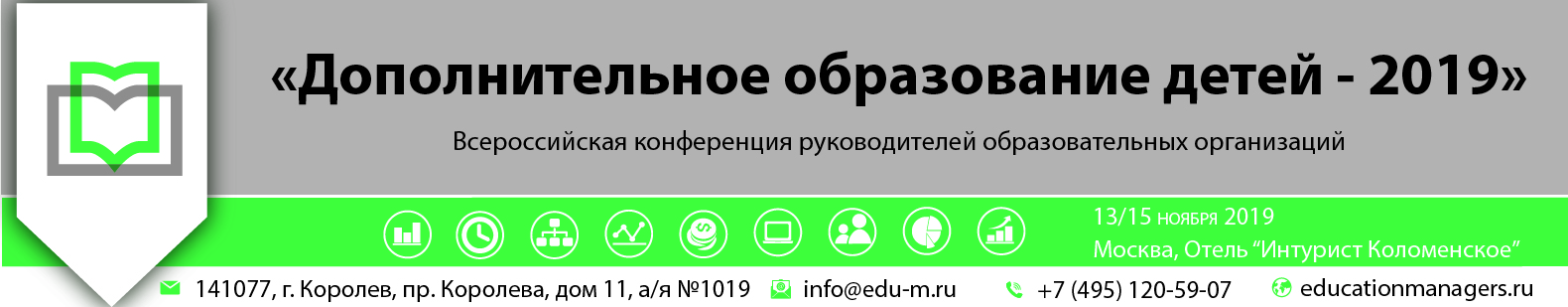 Уважаемая Ольга Сергеевна!С 13 по 15 ноября 2019 года, в Москве, состоится Всероссийская конференция руководителей образовательных организаций «ДОПОЛНИТЕЛЬНОЕ ОБРАЗОВАНИЕ ДЕТЕЙ - 2019».  Организатор мероприятия – Ассоциация руководителей образовательных организаций. Место проведения мероприятия: Отель «Интурист Коломенское».Участие в конференции осуществляется на некоммерческой основе (бесплатно) за счет средств Ассоциации и партнеров мероприятия. Для членов Ассоциации предусмотрена расширенная деловая программа. Основная цель проведения конференции - поддержка системы эффективного менеджмента и администрирования в организациях дополнительного образования детей Субъектов Российской Федерации как инструмента повышения качества образования.В мероприятии примут участие представители региональных органов управления образованием, руководители и ведущие специалисты организаций дополнительного образования детей из многих регионов России.Программой конференции предусмотрено обсуждение следующих вопросов: Воспитание как целевая функция дополнительного образования;Актуальные подходы к моделированию практик дополнительного образования детей;Возможности и риски цифровизации дополнительного образования детей;Цифровые решения для образовательного процесса учреждений ДОД;Нормативно-правовое регулирование деятельности по реализации дополнительных общеразвивающих программ;Реализация дополнительных общеобразовательных программ за счет средств физических и юридических лиц;Персонифицированная модель дополнительного образования и система сертификатов;Инновационная деятельность в системе дополнительного образования детей;Траектории обновления содержания дополнительного образования детей.15 ноября 2019 года в рамках выездного дня будет организовано посещение лучших организаций дополнительного образования детей Москвы и Московской области (оформляется в рамках дополнительного пакета участников конференции). Совместно с деловой программой конференции будет организована экспозиция «Дополнительное образование». Тематика выставки — современная инфраструктура образовательных организаций, оборудование, средства обучения и развития детей, литература, инновационные технологии, безопасная образовательная среда и многое другое.Ассоциация руководителей образовательных организаций (АРОО) приглашает Вас принять участие в предстоящем мероприятии. Также просим Вас оказать содействие в формировании делегации из числа представителей органов управления образованием, а также руководителей образовательных организаций системы дополнительного образования детей Вашего региона.Учитывая высокую значимость мероприятия, дополнительно просим Вас рассмотреть возможность оказания информационной поддержки Всероссийской конференции руководителей образовательных организаций «ДОПОЛНИТЕЛЬНОЕ ОБРАЗОВАНИЕ ДЕТЕЙ - 2019, а именно:Организовать рассылку писем-приглашений и проекта программы конференции руководителям муниципальных органов управления образованием, а также руководителям организаций дополнительного образования детей;Разместить анонс мероприятия на официальном сайте.В связи со сжатыми сроками подготовки мероприятия и ограниченным количеством мест в конференц-зале, просим дать ответ до 30 октября 2019 года. Для всех желающих принять участие в работе конференции обязательна предварительная регистрация на официальной странице мероприятия:https://educationmanagers.ru/events1/dodconf-2019/За более подробной информацией обращайтесь в организационный комитет.координатор проекта:Ласточкина Елена Николаевнател.: 8(495) 120-59-07 (добавочный 106)e-mail: e.lastochkina@edu-m.ruwww.educationmanagers.ru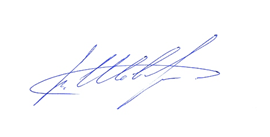 С уважением, Директор Ассоциации                                                                                                С.В. Шевелёв. Приложения:Письмо приглашение для рассылки;Проект программы конференцииПриложение 1.Письмо-приглашение на Всероссийскую конференцию «Дополнительное образование детей - 2019»Уважаемые коллеги!С 13 по 15 ноября 2019 года, в Москве, состоится Всероссийская конференция руководителей образовательных организаций «ДОПОЛНИТЕЛЬНОЕ ОБРАЗОВАНИЕ ДЕТЕЙ - 2019».  Организатор мероприятия – Ассоциация руководителей образовательных организаций. Место проведения мероприятия: Отель «Интурист Коломенское».Участие в конференции осуществляется на некоммерческой основе (бесплатно) за счет средств Ассоциации и партнеров мероприятия. Для членов Ассоциации предусмотрена расширенная деловая программа. В мероприятии примут участие представители региональных органов управления образованием, руководители и ведущие специалисты организаций дополнительного образования детей из многих регионов России и стран ближнего зарубежья.Программой конференции предусмотрено обсуждение следующих вопросов: Воспитание как целевая функция дополнительного образования;Актуальные подходы к моделированию практик дополнительного образования детей;Возможности и риски цифровизации дополнительного образования детей;Цифровые решения для образовательного процесса учреждений ДОД;Нормативно-правовое регулирование деятельности по реализации дополнительных общеразвивающих программ;Реализация дополнительных общеобразовательных программ за счет средств физических и юридических лиц;Персонифицированная модель дополнительного образования и система сертификатов;Инновационная деятельность в системе дополнительного образования детей;Траектории обновления содержания дополнительного образования детей.15 ноября 2019 года в рамках выездного дня будет организовано посещение лучших организаций дополнительного образования детей Москвы и Московской области (оформляется в рамках дополнительного пакета участников конференции). Совместно с деловой программой конференции будет организована экспозиция «Дополнительное образование». Тематика выставки — современная инфраструктура образовательных организаций, оборудование, средства обучения и развития детей, литература, инновационные технологии, безопасная образовательная среда и многое другое.Ассоциация руководителей образовательных организаций (АРОО) приглашает Вас принять участие в предстоящем мероприятии. Для всех желающих принять участие в работе конференции обязательна предварительная регистрация на официальной странице мероприятия:https://educationmanagers.ru/events1/dodconf-2019/За более подробной информацией обращайтесь в организационный комитет, тел.: +7 (495) 120-59-07С уважением, Директор Ассоциации                                                                                   	                    С.В. ШевелёвИСХ. ВКС № 239/75 от 01 октября 2019 г.   Приглашение на Всероссийскую конференцию «Дополнительное образование детей - 2019»Первому заместителю Председателю Правительства Московской области-министру образования Московской области                                                      Забраловой О.С.Начальнику Департамента образования и науки Кемеровской области  Чепкасову А.В.Министру образования и науки Забайкальского края  Томских А.А.Руководителю Департамента Воронежской области  Мосолову О.Н.